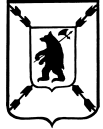 ЯРОСЛАВСКАЯ ОБЛАСТЬ  ПОШЕХОНСКИЙ  МУНИЦИПАЛЬНЫЙ  РАЙОНСОБРАНИЕ ДЕПУТАТОВР Е Ш Е Н И Е _22.   01.   2015_г                                                                                    .№_250_ г.Пошехонье                                                                                      Об утверждении Перечня объектов,в отношении которых планируетсязаключение концессионных соглашенийВо исполнение закона Российской Федерации от 27.07.2005 г. № 115-ФЗ«О концессионных соглашениях» Собрание депутатов Пошехонского муниципального района                                                        РЕШИЛО:    1. Утвердить Перечень объектов, в отношении которых планируется заключение концессионных соглашений.    2.  Решение подлежит опубликованию в газете « Сельская новь»Глава Пошехонскогомуниципального района                                                    Н.Н.БеловПредседатель Собрания  депутатов                                С.В. Кайдалов                                                       Приложение №1 к решению Собрания                                                   депутатов муниципального района	от 22.01.2015г. № 250Перечень объектов, в отношении которых планируется заключение концессионных соглашений№п/пНаименованиеобъектаМестонахождениеобъектаГод ввода в эксплуатациюБалансоваястоимость,тыс.руб.1.Нежилое зданиеЯрославская областьг. Пошехонье,ул. Преображенского, д. 5До 1917 г.4228,522.Здание котельнойЯрославская областьПошехонский район,с. Колодино, ул. Центральная, д.261987 г.26528,0234567Нежилое здание(детский сад)Нежилое здание(школа)Нежилое здание(школа)Нежилое зданиеНежилое зданиеЯрославская область,Пошехонский район, с.Владычное, ул. Пошехонская, д.15Ярославская область, Пошехонский район, с.Красное, д.15Ярославская областьПошехонский район,д. Кладово, ул. им. Огурцова, д. 35Ярославская областьг. Пошехонье,ул. Преображенского, д. 5Ярославская областьг. Пошехонье,ул. Рыбинская, д. 47